Отделение ГАИотдела внутренних делБешенковичского райисполкомаВНИМАНИЕ!!!На территории Бешенковичского района С 7 по 16 августа 2018 годана территории Бешенковичского района будут организованы профилактические мероприятия«Нет – пьянству за рулем!»,направленные на пресечение фактов управления транспортными средствами водителями, находящимися в состоянии алкогольного опьянения. 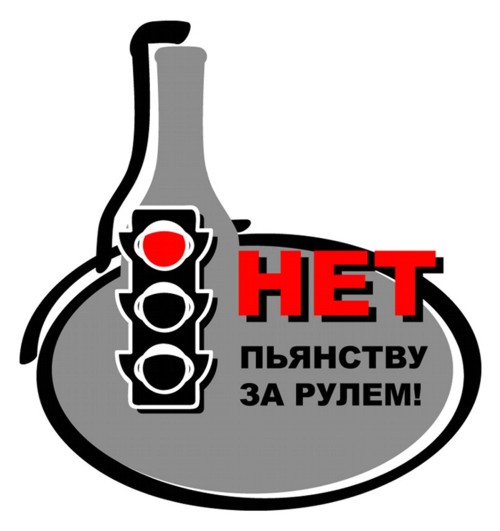 2018